Greetings Mighty Marching Cavalier Band Members and Parents; welcome to the 2018 CHS Marching season!   This is the 10th year anniversary of the Cuthbertson Schools and we have an exciting season planned! Getting a head start during the weeks before camp is a great way to ensure maximum success and will help avoid playing catch up when camp begins.Summer SchedulePercussion and Guard CampAugust 6-10    All Guard, Battery and Front Ensemble    8:00am-5:00pmKick off Party! - August 12   4:00-7:00 @ CHS. Bring forms and last minute payments and catch up with friends (drop by anytime between 4pm-7pm).  There will be hot dogs, chips and drinks, spirit wear will be passed out, and we will show videos!  We will also be collecting any paperwork, fees, and setting up Charms information.  We will need supplies and some parent helpers for this day. Band Camp 								August 13-16  M-Th   All Students 	7:00am-11:00am and 4:00pm-8:00pmAugust 17th F              All Students            7:00am-1:00pm, GAME -   HOME Porter Ridge    5:30pm			Week #18/20  Practice – ALL STUDENTS    3:30-8:308/21  Practice – ALL STUDENTS    3:30-8:308/22  Practice – ALL STUDENTS    3:30-8:308/23  Practice – ALL STUDENTS    3:30-8:308/24  GAME - HOME JM Robinson    6:00pmBand Camp!Eat a large, good breakfast!! (no milk)Wear comfortable rehearsal clothes, weather appropriate.Shoes – We prefer veterans to wear their black marching shoes.  New marchers should wear tennis shoes with a flexible bottom.  Absolutely NO sandals, flip flops, or high tops for marching.Bring (and wear) sunscreen, a water bottle with LOTS of water, healthy snacks, instrument, music, lyre, flip folder, and a positive attitude.You will get to go home for lunch (and a shower/nap) daily!Definitely start spending some time outdoors to get acclimated to outside weather!  You need to be outside at least an hour a day the week before band camp.  Any student who still has not picked up their marching instrument needs to contact Mr. Ebert ASAP at todd.ebert@ucps.k12.nc.us to arrange a pickup time.To-DosVisit the Marching Band page on the band website.  Review the Marching Band Handbook and the Tentative Marching Band Fall schedule.Print and fill out the Marching Band Handbook Acknowledgement form.  Bring this with you on your first day at camp.Play your instrument! Make sure it works!  Oil and grease slides, break in some new reeds.Start with breathing and long tones.  Play through some scales.Work on the show music, working to make your part as awesome as possible.  Don’t worry about the memorization.  If you can – that’s great!  If not, we will play it SO much that you will have it by memory in no time.Begin training on August 1st to maximize your awesomeness this season!Officer Candidates – make sure and stay in contact with your sections via phone or electronics.  Make sure that you have spoken to everyone in your section and that they have their music and are pumped up for the season!   Also, if you are free during Guard and Percussion camp week, we will hold some leadership training sessions, more toward the end of the week.Training- begin this August 1st On your instrument– work breathing, fundamental sound, marching volume (loud!) and begin perfecting the show music .  Show up to camp with your instrument oiled and greased.  Percussion – make sure and practice your fundamentals and sticking.  Let Mr. Ebert know if you do not have access to the music.Let’s get in awesome shape for an awesome season.  Do 20 push-ups daily and if you have a big instrument, hold it in playing position at attention for 15 minutes at a time.  Add 30 uppies per day and work daily on a 3 minute plank.Also, refresh your marching fundamentals.  Goal – marching and playing!! Practice position of attention (pulled up from waist and shoulders down and back), forward march (upper body high), backwards march (straight leg), and mark time (heel only comes off the ground a little).  Do this for 15 minutes a session.  Stretch your slide muscles with the slow twist then do slides– make sure your shoulders are at 90 degrees (use a mirror to check).  Parents Parents if you haven't already setup your Student's Charms Account please contact Jason Stewart at 
cuthband.treasurer1@gmail.comParent Volunteers needed for Band Camp, if interested sign up in Charms.  We need helpers for all days.  Pit Crew work sessions will start up soon and we would love to have your help!Our season officially begins with our first home football game on Friday August 17th.  This is a competitive year for  the  Mighty  Marching  Cavaliers  and  we  need  100%  attendance  at  rehearsals  and  performances.  Please,  please,  PLEASE  do  not  schedule  doctor  appointments,  family  vacations,  or  other  conflicts  during  scheduled  times. To  our  parents,  I  want  to  thank  you  specifically  for  supporting  this  wonderful  activity  for  your  child.    I  know  that  it  takes  extra  time  to  bring  your  children  to  rehearsals,  make  sure  they  transport  their  instrument  back  and  forth  and  to  be  a  cheerleader  at  home  Thank  you  so  much  for  all  of  the  extra  things  you  do  to  help  your  child  and  our  school.  If  you  have  any  questions  or  concerns,  please  don't  hesitate  to  contact  us;  the  quickest  way  being  through  email.  Also,  please  be  sure  to  follow  us  on  Twitter  and  visit  our  website at www.cuthbertsonband.org to  receive  updates  of  important  information.    Students,  as  with  all  things  in  life,  you  will  only  get  out  of  band  what  you  put  into  band.    Band  is  not  a  spectator  sport,  so  put  forth  every  effort,  every  day,  and  see  how  proud  you  will  be  of  yourself  and  your  band.    Let’s make this year truly superior!   Musically yours,					 Todd Ebert, Director of Bands	Todd.ebert@ucps.k12.nc.us Katie Ebert, Assistant Director of Bands Katie.ebert@ucps.k12.nc.usDylan Sims, Associate Director of Bands (email address TBA)CUTHBERTSONTO:	Marching Band students
School Year 2018-2019 FROM:	Todd Ebert, Katie Ebert, Dylan SimsDATE:	August 1st, 2018RE:	Marching Band Summer Information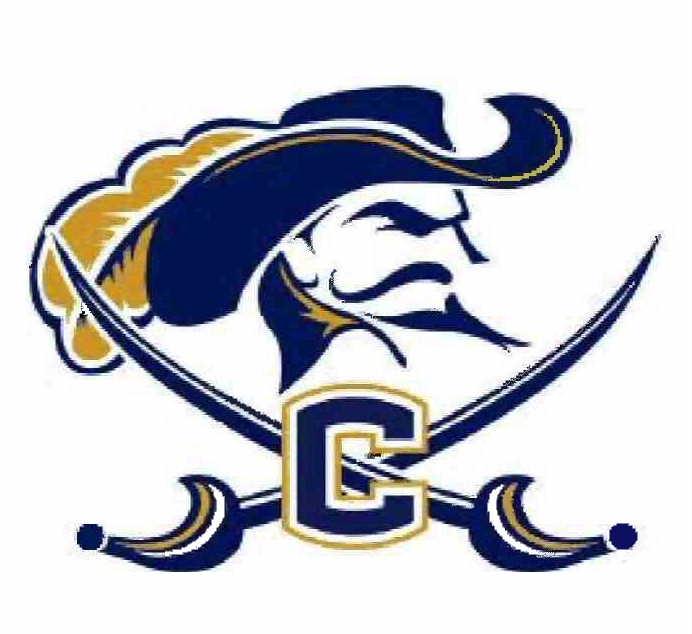 TO:	Marching Band students
School Year 2018-2019 FROM:	Todd Ebert, Katie Ebert, Dylan SimsDATE:	August 1st, 2018RE:	Marching Band Summer InformationBANDTO:	Marching Band students
School Year 2018-2019 FROM:	Todd Ebert, Katie Ebert, Dylan SimsDATE:	August 1st, 2018RE:	Marching Band Summer Information